Naam: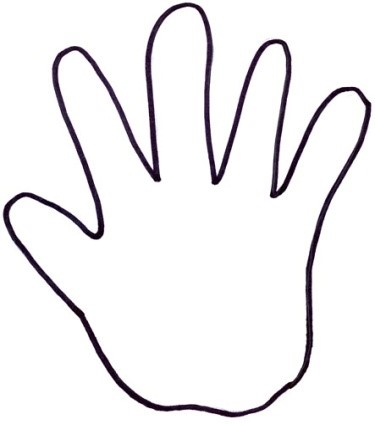 Klas:Duim: waar ben je goed in en kun je anderen helpen ?Wijsvinger: waar wil je naar toe? Wat wil je graag?De middelvinger: waar heb je een hekel aan en waarom?De ringvinger: waar ben je ‘trouw’ in. Mensen kunnen op jou rekenen wanneer… Hoe komt dat?De pink: Wat wil je nog echt graag leren en waarom?